ГАННІВСЬКИЙ ЛІЦЕЙПЕТРІВСЬКОЇ СЕЛИЩНОЇ РАДИОЛЕКСАНДРІЙСЬКОГО РАЙОНУКІРОВОГРАДСЬКОЇ ОБЛАСТІНАКАЗ01.09.2023                                                                                                        № 124с. ГаннівкаПро організацію роботиз наставництваЗ метою підвищення рівня науково-теоретичних і методичних знань молодих спеціалістів, формування їхньої педагогічної майстерності, а також забезпечення якості освіти, що надається у навчальному закладі,НАКАЗУЮ:Призначити вчителя початкових класів Ганнівського ліцею КРАМАРЕНКО В.В. наставником молодого спеціаліста ГРИШАЄВІЙ О.А., вчителя англійської мови Іскрівськой філії Ганнівського ліцею ЄФІМОВУ Ю.С. наставником молодого спеціаліста АЛЬОШИНА В.В.Наставникам:Скласти плани роботи з молодими спеціалістами, до 08.09.2023 року;надавати молодому спеціалісту необхідну методичну допомогу з питань організації і проведення навчально-виховної роботи з учнями, постійно.Заступнику завідувача Іскрівської філії, Ганнівського ліцею БАРАНЬКО Т.В.затвердити план заходів у роботі з молодим спеціалістом (додаток1,прим.1,стр2);організувати взаємне відвідування уроків і позаурочних заходів педагогами та молодим спеціалістом;проводити групові та індивідуальні консультації для молодого спеціаліста з метою надання їм допомоги у вивченні складних для них питань, формування їх педагогічної майстерності, відповідно до плану роботи.Заступнику директора Ганнівського ліцею РОБОТІ Н.А.:затвердити план заходів у роботі з молодим спеціалістом (додаток2,прим.1,стр2);організувати взаємне відвідування уроків і позаурочних заходів педагогами та молодим спеціалістом;проводити групові та індивідуальні консультації для молодого спеціаліста з метою надання їм допомоги у вивченні складних для них питань, формування їх педагогічної майстерності, відповідно до плану роботи.Контроль за виконанням наказу залишаю за собою.Директор                                                                                        Ольга КАНІВЕЦЬЗ наказом ознайомлені:                                                                                                                                                                                                                                                                                                    Ольга ГРИШАЄВАВадим АЛЬОШИННадія РОБОТА                                                                                                            Юлія ЄФІМОВА                                                               Додаток №1до наказу директора від 01.09.2023 року № 124План заходів у роботі з молодим педагогомДодаток №2до наказу директора від 01.09.2023 року № 124План заходів у роботі з молодим педагогом№ з/пЗміст роботиТермін виконанняВідповідальний1Знайомство з молодим фахівцем.серпеньАдміністрація2Ознайомлення із нормативно-правовою базою навчально-виробничого та навчально-виховного процесу.вересеньБаранько Т.В.3Знайомство з кабінетом, в якому буде працювати молодий спеціаліст. Організація робочого місця. Анкетування молодих спеціалістів з питання "Якої допомоги ви потребуєте".вересеньБаранько Т.В.4Закріплення наставника.вересеньБаранько Т.В.5Складання індивідуального плану молодого спеціаліста та плану роботи наставника.вересеньАльошин В.В.Єфімова Ю.С.6Робота з навчальними програмами, пояснювальними записками до них.вересеньАльошин В.В.Єфімова Ю.СБаранько Т.В.7Консультація педагога-наставника.Згідно графікаЄфімова Ю.С.8Робота з документацією.жовтеньАльошин В.В.Єфімова Ю.СБаранько Т.В.9Взаємовідвідування уроків молодого спеціаліста та його наставника.Згідно графікаАльошин В.В.Єфімова Ю.СБаранько Т.В.10Надання методичної допомоги в складанні поурочних планів.жовтеньАльошин В.В.Єфімова Ю.СБаранько Т.В.11Вимоги до сучасного уроку. Планування і методика підготовки сучасного уроку.жовтеньАльошин В.В.Єфімова Ю.СБаранько Т.В.12Підготовка методичних рекомендацій для молодого вчителя. Допомога в організації самоосвітньої роботи.Протягом рокуБаранько Т.В.Єфімова Ю.С.13Підготовка педагога до уроку. Розробка конспекту уроку.листопадАльошин В.В.Єфімова Ю.С.14Розбір педагогічних ситуацій (після відвідання уроку наставником молодого педагога).листопадАльошин В.В.Єфімова Ю.С.15Вимоги до санітарно-гігієнічного режиму на уроці.груденьАльошин В.В.Єфімова Ю.С. .16Консультація педагога-наставникаЗгідно графікаЄфімова Ю.С. 17Залучення до громадської роботи, роботи  методичних об’єднань.Протягом рокуАльошин В.В.Єфімова Ю.СБаранько Т.В.18Тренінг «Адаптація молодих спеціалістів до педагогічної діяльності».січеньБаранько Т.В.19Відвідування уроків.Згідно графікаБаранько Т.В.Єфімова Ю.С.20Використання методичної та допоміжної літератури.лютий Баранько Т.В.Єфімова Ю.С.21Відвідування уроків молодого педагога. Детальний педагогічний аналіз уроку, надання методичної допомоги.березень Баранько Т.В.Єфімова Ю.С.22Відвідування відкритого уроку педагога-наставника. Формування навичок самоаналізу уроку.березень Баранько Т.В.Єфімова Ю.С.23Консультація педагога-наставника.квітеньЄфімова Ю.С.24Відвідування позакласного заходу з предмета молодого спеціаліста.травеньБаранько Т.В.Єфімова Ю.С.25Підготовка звіту щодо роботи з молодим педагогом.червень Баранько Т.В.Єфімова Ю.С.26Визначення проблеми та постановка завдання на наступний навчальний рік.червень Баранько Т.В.Єфімова Ю.С.№Зміст роботиДата Відповідальний1Ознайомлення з правилами внутрішньошкільного розпорядку08.09ДиректорКанівець О.М.2Контроль за складанням плану індивідуальної роботи разом із наставникамидо 08.09.ЗДНВРРобота Н.А.3Ознайомлення з основними правилами та обов’язками вчителя відповідно до нормативно-правових документівЛистопад ДиректорКанівець О.М.4Участь молодого спеціаліста у роботі ШМО вчителів початкових класівПротягом рокуКерівник ШМОКрамаренко В.В.5Підготовка алгоритмів, пам’яток, зразків самоаналізів на допомогу вчителю-початківцю в організації роботиПротягом рокуЗДНВРРобота Н.А.6Ознайомлення з особливостями навчально-виховного процесу у школі, з проблемою школи, вимогами педагогічної етики.До 20.09ЗДНВРОсадченко Н.М.7Індивідуальні консультації щодо вимог до виховних та поурочних планів, зошитів, класних журналівЗа потреби Вчитель-наставникКрамаренко В.В..8Контроль за веденням шкільної документаціїПротягом рокуАдміністрація 9Вивчення організаційної сторони навчально-виховного процесуПротягом рокуАдміністрація, Вчитель-наставникКрамаренко В.В.10Підготовка до уроку, виховного заходу (оперативні наради, індивідуальні бесіди, засідання ШМО)Протягом рокуВчитель-наставникКрамаренко В.В.11Забезпечення молодого вчителя рекомендаціями щодо складання індивідуального плану самоосвітиПротягом рокуВчитель-наставникКрамаренко В.В..12Контроль за станом самоосвіти Протягом рокуЗДНВРРобота Н.А.13Затвердження графіку взаємовідвідування виховних заходів та уроків, графіку відкритих уроків молодого вчителя  та вчителя-наставникаЛистопад ЗДНВРРобота Н.А.14Відвідування виховних заходів та уроків молодого вчителя для надання практичної допомоги, контролю за виконанням навчальних програмПротягом рокуАдміністрація, Вчитель-наставникКрамаренко В.В.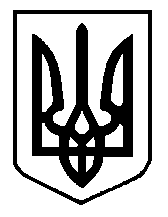 